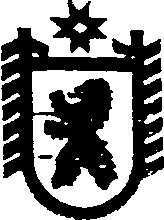 Республика КарелияСОВЕТ  СЕГЕЖСКОГО  МУНИЦИПАЛЬНОГО  РАЙОНА XXIX    ЗАСЕДАНИЕ    VI  СОЗЫВАРЕШЕНИЕот  18 марта  2016 года  №  250СегежаОб утверждении Положения о порядке сообщения лицами, замещающими муниципальные  должности  в  Совете  Сегежского муниципального  района,  о возникновении личной заинтересованности при осуществлении ими своих  полномочий, которая приводит или может привести к конфликту интересовВ соответствии с  частью 4.1 статьи 12.1  Федерального закона от 25 декабря 2008 г. N 273-ФЗ "О противодействии коррупции" Совет Сегежского муниципального района    р е ш и л: 1. Утвердить прилагаемое Положение о порядке сообщения лицами, замещающими муниципальные должности в Совете Сегежского муниципального района, о возникновении личной заинтересованности при осуществлении ими своих полномочий, которая приводит или может привести к конфликту интересов.2. Отделу информационных технологий администрации Сегежского муниципального района (Т.А.Слиж) обнародовать настоящее решение путем размещения официального текста настоящего решения в информационно-телекоммуникационной сети «Интернет» на официальном сайте администрации Сегежского муниципального района http://home.onego.ru/~segadmin.  3. Настоящее постановление  вступает в силу со дня его обнародования. Председатель СоветаСегежского муниципального районаГлава Сегежского муниципального района 					              С.Ф.Тюков Разослать: в дело, УД.УТВЕРЖДЕНОрешением Совета Сегежского муниципального районаот 18 марта  2016 г. №  250ПОЛОЖЕНИЕо порядке сообщения лицами, замещающими муниципальные должности в Совете Сегежского муниципального района, о возникновении личной заинтересованности при осуществлении  ими своих полномочий, которая приводит или может привести к конфликту интересов 1. Настоящим Положением определяется порядок сообщения главой Сегежского муниципального района, депутатами Совета Сегежского муниципального района (далее - лица, замещающие осуществлении  ими своих  полномочий , которая приводит или может привести к конфликту интересов.2. Лица, замещающие  муниципальные должности, обязаны в соответствии с законодательством Российской Федерации о противодействии коррупции сообщать о возникновении личной заинтересованности при осуществлении своих  полномочий, которая приводит или может привести к конфликту интересов, а также принимать меры по предотвращению или урегулированию конфликта интересов.Сообщение оформляется в письменной форме в виде уведомления о возникновении личной заинтересованности при осуществлении своих  полномочий, которая приводит или может привести к конфликту интересов (далее - уведомление).3. Лица, замещающие муниципальные должности, направляют начальнику управления делами администрации Сегежского муниципального района, ответственному за работу по профилактике коррупционных и иных правонарушений в аппарате Совета Сегежского муниципального района (далее - начальник управления делами), уведомление, составленное по форме согласно приложению к настоящему Положению.4. Уведомление рассматривается начальником управления делами, который осуществляет подготовку мотивированного заключения по результатам рассмотрения уведомления.5. При подготовке мотивированного заключения по результатам рассмотрения уведомления  начальник  управления делами имеет право проводить собеседование с лицом, замещающим муниципальную должность, представившим  уведомление, получать от него письменные пояснения. Глава Сегежского муниципального района  по предложению начальника управления делами может принять решение о направлении  запросов  в государственные органы, органы местного самоуправления и заинтересованные организации при рассмотрении уведомления депутата Совета Сегежского муниципального района.  6. Уведомления, заключения и другие материалы, полученные в ходе предварительного уведомления,  начальник управления делами в течение семи рабочих дней со дня поступления  уведомления предоставляет для рассмотрения в  комиссию Совета Сегежского муниципального района по урегулированию конфликта интересов лиц, замещающих муниципальные должности в Совете Сегежского муниципального района, которая создается решением Совета Сегежского муниципального района (комиссия).  В случае направления запросов уведомление, а также заключение и другие материалы представляются для рассмотрения на  комиссии   в течение 45 дней со дня поступления  уведомления. Указанный срок может быть продлен, но не более чем на 30 дней.7. Комиссия рассматривает уведомление и принимает по нему  одно из следующих решений: а) признать, что при осуществлении лицом, замещающим муниципальную должность, собственных полномочий конфликт интересов отсутствует;б) признать, что при исполнении лицом, замещающим муниципальную  должность, собственных полномочий личная заинтересованность приводит или может привести к конфликту интересов. В этом случае комиссия рекомендует  лицу, замещающему муниципальную должность,  принять меры по урегулированию конфликта интересов или по недопущению его возникновения;в) признать, что лицо, замещающее муниципальную должность, не соблюдал требования об урегулировании конфликта интересов. В  этом случае комиссия принимает меры или обеспечивает принятие мер по предотвращению или урегулированию конфликта интересов в соответствии с законодательством.                                                                   --------------------------________________________________               (отметка об ознакомлении)Начальнику управления делами администрации Сегежского муниципального района __________________________________               (фамилия, имя, отчество)                                                                       				  	от _______________________________                                   			 (фамилия, имя, отчество лица,                                        замещающего муниципальную должность )                                       				 _________________________________                                     				                 (замещаемая должность)УВЕДОМЛЕНИЕо возникновении личной заинтересованности при исполнениидолжностных обязанностей, которая приводитили может привести к конфликту интересов    Сообщаю о возникновении у меня личной заинтересованности при исполнениисвоих полномочий __________________________________________________________,                                  (главы Сегежского муниципального района или депутата Совета Сегежского   							муниципального района) которая приводит или может привести к конфликту интересов (нужное подчеркнуть).    Обстоятельства,     являющиеся    основанием    возникновения    личнойзаинтересованности: ____________________________________________________________________________________________________________________________________    Полномочия,  на  исполнение  которых  влияет  или  может повлиять личная заинтересованность: _____________________________________________________________________________________________________________________________    Предлагаемые   меры  по  предотвращению  или  урегулированию  конфликта интересов: ___________________________________________________________________________________________________________________________________________    Намереваюсь   (не   намереваюсь)   лично  присутствовать  на  заседании комиссии  Совета  Сегежского муниципального района по урегулированию конфликта интересов  лиц, замещающих муниципальные должности в Совете Сегежского муниципального района при рассмотрении настоящего уведомления (нужное подчеркнуть)."__" ___________ 20__ г. ___________________________  _____________________                                                                       (подпись лица,                                 (расшифровка подписи)                                                       направляющего уведомление)_ _ _ _ _ _ _ _ _ _ _ПРИЛОЖЕНИЕк Положению о порядке сообщения   лицами, замещающими муниципальные должности в Совете Сегежского муниципального района, о возникновении личной заинтересованности при исполнении ими своих полномочий, которая приводит или может привести к конфликту интересов 